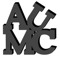 Job Description:  Director of College and Young Professionals Ministry Aldersgate AbileneAbilene, TexasSummary The Director of college and young professionals’ ministry at Aldersgate Abilene will develop and oversee a discipleship ministry for local college students and young adults from Abilene and the surrounding area. This position will develop and oversee a ministry that provides opportunities for young adults to build their faith, grow and serve.  The director will report directly to the pastor of Aldersgate Abilene.  The position will be full-time, 40 hours per week.  The workdays will generally be Sunday-Thursday with additional days as needed.Minimum QualificationsA bachelor’s degree with emphasis on theology or Christian ministry.  Three years’ paid ministry experience, preferred.Teaching for an institution of higher learning may be substituted for work experience.Must have excellent verbal and written communication skills.Be a person who professes the Christian faithMust be able to maintain and keep confidential information.Must be able to use Microsoft Office products and any type of technology used for presentations.Primary ResponsibilitiesLead regular Bible studies and small groups with young adults that invite and inspire them to grow in their faith. Design and facilitate retreats, service opportunities and/or mission trips. Meet with students as needed and appropriate when they ask for guidance or prayer, etc. Develop and cultivate a small team of people (4-5) who both attend Aldersgate and have ties to local universities (work there, attended there, etc.) to develop opportunities for service and invite other congregation members to participate. Create programs to engage students such as: volunteer at the residence halls on move-in day, adopt-a-student program, or show support by attending events.Organize groups to feed students and young adults.Develop a group of supporters for significant events to encourage and develop relationships with athletes, musicians and drama students.Serve as prayer partners with members of athletic teams, social clubs, young adults, etc. Facilitate serving a free brunch to college students during finals week. Serve as a bridge between the congregation and the local campuses.  Partner with the local Young Professionals’ group to form relationships.Meet one-on-one with the pastor each week. Participate in weekly staff meeting. Work with pastor to create a Ministry Action Plan to be evaluated each year based on performance.Additional ResponsibilitiesCommunicate with congregation about the plans, events and needs of the ministry through pulpit announcements, Aldersgate In Action (newsletter/bulletin) articles, administrative board meetings, social media, text messages, etc. Meet with other staff and ministry leaders for planning and assistance.Join Aldersgate Abilene and participate in giving to the church.The mission of Aldersgate Abilene is to raise up deeply devoted disciples of Christ.  The Director of College and Young Professionals’ Minister should guide and model the young adults to walk in line with our mission.  The candidate should possess some or all skills such as: servant leader, teacher, shepherd and influencer.  The candidate must be able to communicate and listen well.  To be successful in this position the director should be trustworthy, creative, energetic and focused on a vision. Application Information Interested parties are invited to submit cover letters and resumes to both Dustin Wilhite, Pastor Aldersgate Abilene, at dustinwilhite@gmail.com and Jennifer Montoya, SPRC chair, at jennifer.montoya06@yahoo.com. 